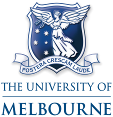 Web Accessibility Risk Assessment<Insert Project Name>This document is a mandatory artefact for all projects.All systems that will be accessible via the University of Melbourne web will need to satisfy the requirements of the ITS Gate 2 (Business Case) checklist before the project can proceed to implementation.If the answer to any of these questions is "Yes", then your project will require an Accessibility review.For more information on the specific effort required, contact the Web Accessibility Program Leader, Andrew Normand.If you answered yes to any of the above questions please complete the following:Template controlTemplate ApprovalsVersion & Review history#Assessment QuestionYesNo1Will the project implement a system or modify an existing system that will be accessible to prospective students via the web?2Will the project implement a system or modify an existing system that will be accessible to existing students via the web?3Will the project implement a system or modify an existing system that will be accessible to staff via the web?4Will the project implement a system or modify an existing system that will be accessible to the external community via the web?5Does the project involve the procurement of software, with a web interface, created by a third party?6Does the project involve designing and developing software that will have a web interface?7Will the services of a third party be used to deliver systems or services that will be accessible via the web?8Does the project involve a system that will allow users to generate web content?9Will the project implement a system that is accessible from mobile devices such as tablet computers, smart phones etc?#Additional information1How many users will have access to the system?2How many users will access the system on a daily basis?3Will the system be used, by potential students, when seeking admission, or applying for enrolment, at the University?4Will the system affect the ability of current students to participate in courses and programs, or use facilities offered by the University?5Will the system affect the ability of academic or professional staff to perform their job or access goods, services or facilities offered by the University?6Will the system affect the ability of the external community to access goods, services or facilities offered by the University?7Who is the business owner, project sponsor or stakeholder who is responsible for ensuring that the system is accessible to users?Template Name LocationWeb Accessibility Risk AssessmentITS>Projects>Project Toolbox>Templates, Guides and ToolsVersion No.Approval DateApproval typeApproverTitleSignature/Email ref10029 Feb 2012ITS ReleaseA NormandWeb Accessibility Program Leader29 Feb 2012Version No.Review DateReview TypeReviewerTitleComments001StakeholderT LynnAssistant PMO Manager